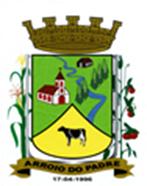 ESTADO DO RIO GRANDE DO SULMUNICÍPIO DE ARROIO DO PADREGABINETE DO PREFEITOMensagem 127/2017ACâmara Municipal de VereadoresSenhor PresidenteSenhores Vereadores	Quero cumprimenta-los e expor-lhes as razões do envio a esta Casa Legislativa de mais este projeto de lei.	O projeto de lei nº 127/2017 objetiva propor a abertura de crédito adicional suplementar para o suporte de pagamento dos vencimentos do engenheiro civil que o município precisa contratar. Como já sabido, o engenheiro civil que era servidor efetivo se aposentou e em função a isto deixou suas atividades no município. Considerando que se impõe que na atividade pública se disponibilize este profissional, faz-se necessário que o orçamento municipal seja adequado para efetivar o pagamento do contrato a ser celebrado, uma vez que no orçamento vigente não consta saldo suficiente para o suporte da despesa, até o final do exercício.	Ademais, constam no próprio projeto de lei as informações necessárias para a confirmação do crédito proposto.	Sendo o que se apresentava para o momento, certo de vossa atenção e apoio, despeço-me	Atenciosamente.Arroio do Padre, 29 de setembro de 2017.Leonir Aldrighi BaschiPrefeito MunicipalAo Sr.Rui Carlos PeterPresidente da Câmara Municipal de VereadoresArroio do Padre/RSESTADO DO RIO GRANDE DO SULMUNICÍPIO DE ARROIO DO PADREGABINETE DO PREFEITOPROJETO DE LEI Nº 127 DE 29 DE SETEMBRO DE 2017.Autoriza o Município de Arroio do Padre a realizar abertura de Crédito Adicional Suplementar no Orçamento Municipal de 2017.Art. 1° Fica autorizado o Município de Arroio do Padre, Poder Executivo, a realizar abertura de Crédito Adicional Suplementar no Orçamento do Município para o exercício de 2017, no seguinte programa de trabalho e respectivas categorias econômicas e conforme a quantia indicada:07 - Secretaria de Obras, Infraestrutura e Saneamento.01 – Manutenção das Atividades da Secretaria26 - Transporte122 – Administração Geral0008 – Gestão e Manutenção das Atividades da Secretaria2.702 – Manutenção das Atividades da Secretaria3.1.90.04.00.00.00 – Contratação Por Tempo Determinado. R$ 14.500,00 (quatorze mil e quinhentos reais)Fonte de Recurso: 0001 - LivreArt. 2° Servirão de cobertura para o Crédito Adicional Suplementar de que trata o art. 1° desta Lei, recursos provenientes da redução da seguinte dotação orçamentária:07 - Secretaria de Obras, Infraestrutura e Saneamento.04 -  Atendimento dos Serviços Públicos17 - Saneamento512 – Saneamento Básico Urbano0114 – Serviços Públicos Essenciais2.708 – Manutenção e Ampliação do Abastecimento de Água3.3.90.30.00.00.00 – Material de Consumo. R$ 14.500,00 (quatorze mil e quinhentos reais)Fonte de Recurso: 0001 – LivreArt. 3° Esta Lei entra em vigor na data de sua publicação.Arroio do Padre, 29 de setembro de 2017.Visto Técnico:Loutar PriebSecretário de Administração, Planejamento,Finanças, Gestão e Tributos                 Leonir Aldrighi BaschiPrefeito Municipal